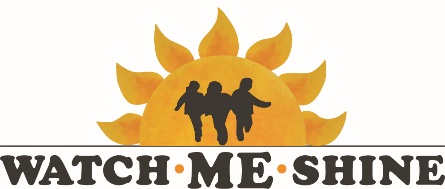 28 Gilman PlazaBangor, ME 04401207-990-0162 – Phone207-990-0163 – FaxApplication for Employment   Name: _______________________________________Date:__________   Address: ____________________________________________________                  ____________________________________________________   Phone(s): (____) ______- ______ Home         (_____) ______-______ Cell   E-mail:________________________________________   Emergency Contact Name: _________________________________________________   Emergency Contact Phone Number: __________________________________________If hired, would you be able to present evidence of your U.S. citizenship or proof of your legal right to work in the United States?  [ ] Y or [ ] NAre you over the age of 18?  [ ] Y or [ ] N (If no, you may be required to provide authorization to work)Have you been convicted of or pleaded no contest to a felony or misdemeanor within the last ten years?   [ ] Y or [ ] N    If yes, please explain (if needed, continue on separate sheet) ____________________________ _____________________________________________________________________________How did you hear about this position: _______________________________________________Former Names known by and/or Maiden Names: ______________________________________Are you seeking:     [  ] Full time [  ] Part time work
Position Applied for: __________________________Salary Desired:  ______________________ 
                                                                                                                Please list amount desiredWhat date are you available to start work? ____________Are you willing to work evenings and/or weekends? [  ] Y or [  ] NAre you willing to travel to student’s homes to provide services? [  ] Y or [  ] NDo you hold a valid Driver's License? [  ] Y or [  ] N if yes, License # _____________ State ____Education (please attach Copies of high school and/or college transcripts)[Please list most recent education first]________________________________________________________________________________ Dates attended             name of institution                     location                    degree________________________________________________________________________________ Dates attended             name of institution                     location                    degree________________________________________________________________________________ Dates attended             name of institution                     location                    degreeDo you have any other experience, training, qualifications, or skills which you feel should be brought to our attention, in the case that they make you especially suited for working with us? [  ] Y or [  ] N If yes, please explain: ______________________________________________________________________________________________________________________________________Employment HistoryAre you currently employed? [  ] Y or [  ] N If you are currently employed, may we contact your current employer? [  ] Y or [  ] N Below, please describe past and present employment positions, dating back five years. Please account for all periods of unemploymentName of Employer:______________________________________
Name of Supervisor:____________________________________
Telephone Number:______________________________________
Business Type: ________________________ 
Address:________________________ 
City, state, zip:________________________________                                                                Length of Employment (Include Dates): _____________________
Position:_______________________________________________________
Reason for Leaving: _____________________________________________________________ 
Rate of Pay: _______________________ May we contact this employer for references? [  ] Y or [  ] N 
Please do not leave pay information outName of Employer:______________________________________
Name of Supervisor:____________________________________
Telephone Number:______________________________________
Business Type: ________________________ 
Address:________________________ 
City, state, zip:________________________________                                                                Length of Employment (Include Dates): _____________________
Position:_______________________________________________________
Reason for Leaving: _____________________________________________________________ 
Rate of Pay: _______________________ May we contact this employer for references? [  ] Y or [  ] N
Please do not leave pay information outName of Employer:______________________________________
Name of Supervisor:____________________________________
Telephone Number:______________________________________
Business Type: ________________________ 
Address:________________________ 
City, state, zip:________________________________                                                                Length of Employment (Include Dates): _____________________
Position:_______________________________________________________
Reason for Leaving: _____________________________________________________________ 
Rate of Pay: _______________________ May we contact this employer for references? [  ] Y or [  ] N
Please do not leave pay information outReferencesList below three persons who have knowledge of your work performance. Please include professional references only.Please attach three written professional references, signed and dated within the past 18 months.Name - First, Last: ______________________________________
Telephone Number:____________________________ 
Address:________________________ 
City, state, zip:________________________________ 
Occupation: ______________________________________
Number of Years Acquainted: ______________________________________ Name - First, Last: ______________________________________
Telephone Number:____________________________ 
Address:________________________ 
City, state, zip:________________________________ 
Occupation: ______________________________________
Number of Years Acquainted: ______________________________________Name - First, Last: ______________________________________
Telephone Number:____________________________ 
Address:________________________ 
City, state, zip:________________________________ 
Occupation: ______________________________________
Number of Years Acquainted: ______________________________________Why do you want to work for Watch Me Shine? ________________________________________________________________________________________________________________________________________________________________________________________________________________________________________________Have you applied for a Job with Watch Me Shine previously?  ______________________________Have you ever worked for WMS?  ___ Y    ___N
If yes why did you leave? ___________________________________________________________________________________________________________________________________________What can you offer to the program? ________________________________________________________________________________________________________________________________________________________________________________________________________________________________________________Additional comments:_______________________________________________________________________________________________________________________________________________________________________________________________________________________________________________________________________________________________________________An Equal Opportunity Employer
Watch Me Shine, Inc.  is an equal opportunity employer. This application will not be used for limiting or excluding any applicant from consideration for employment on a basis prohibited by local, state, or federal law. Applicants requiring reasonable accommodation in the application and/or interview process should notify a representative of the organization.Applicant Information ReleaseI certify that I have not purposely withheld any information that might adversely affect my chances for hiring. I attest to the fact that the answers given by me are true & correct to the best of my knowledge and ability. I understand that any omission (including any misstatement) of material fact on this application or on any document used to secure can be grounds for rejection of application or, if I am employed by this company, terms for my immediate expulsion from the company.I understand that if I am employed, my employment is not definite and can be terminated at any time either with or without prior notice, and by either me or the company (at-will employment).I hereby authorize any person, educational institution, or company I have listed as a reference on my employment application to disclose in good faith any information they may have regarding my qualifications and fitness for employment.  I will hold Watch Me Shine, any former employers, educational institutions, and any other persons giving references free of liability for the exchange of this information and any other reasonable and necessary information incident to the employment process.Signed: _______________________________________________Date: _________________________________________________Revised 2/2018Days AvailableHours AvailableHours AvailableFrom:To:MondayTuesdayWednesdayThursdayFridaySaturdaySunday